LOT 2  and  3:                                                                                                                                                  VENDORS RETAIN THE RIGHT TO COLLECT SEMEN FOR IN HERD USE ONLY, AT VENDOR’S EXPENSE AND AT PURCHASER’S CONVENIENCELot 10‘s Dam, ESHK4, is from Belle Vue B170 as below        Landfall Theo X39 TFAX39Belle Vue B170 TIAB170           Te Mania Wargoona Z403   VTMZ403    LOT 39	CURRACABARK QUEST Q165 (H)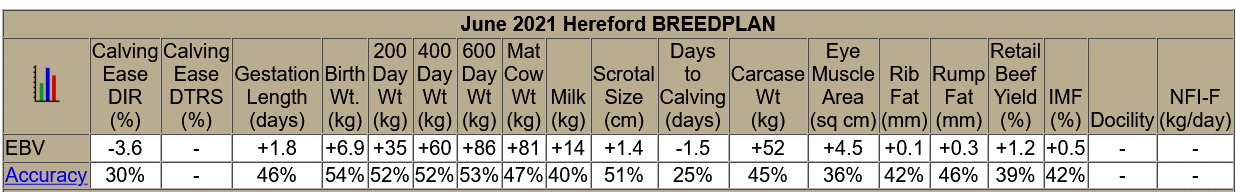 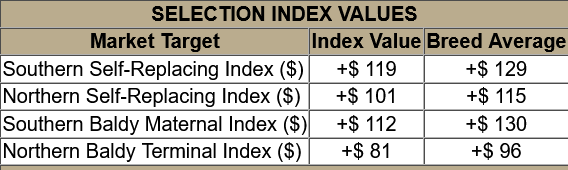 LOT 51A   	CURRACABARK QUAKKA Q132	(H)			Tattoo Q132Herdbook Registered          Rego No. CRKQ132 		 Born 8/9/2019SIRE: Talbalba Advance K134	DAM: Curracabark Favourite J122 x Yarram Park Unique F181Thick, well made, soft and massive ema, all typical of T. Advance K134.  Good bull.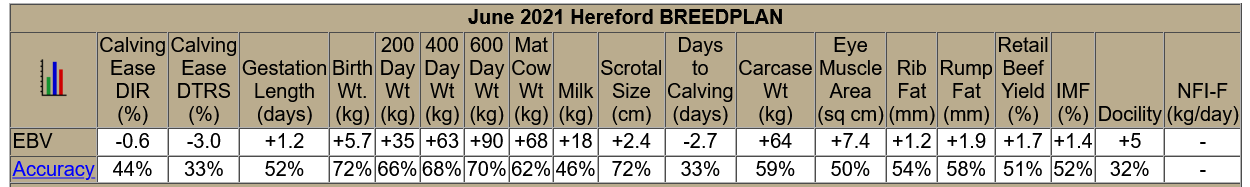 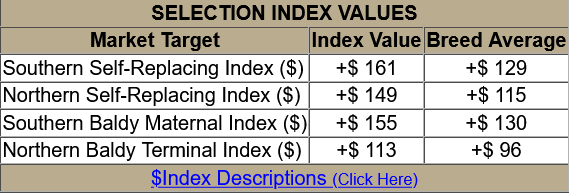 LOT 52	CURRACABARK REX R210 (S)Herdbook Registered          Rego No. CRKR210		 Born 29/2/2020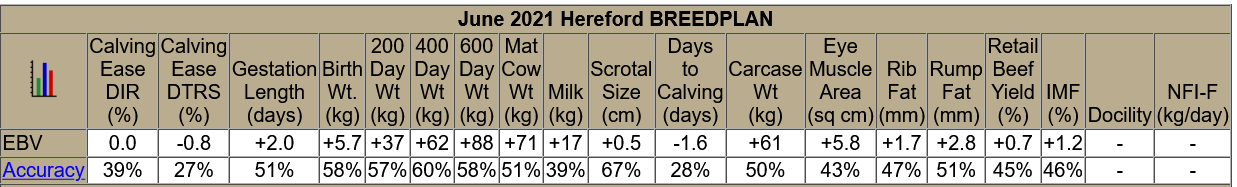 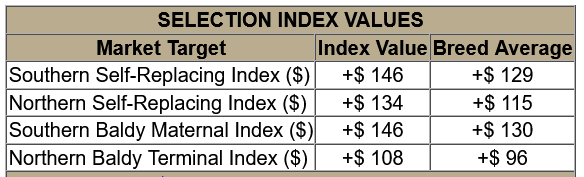 LOT 54	CURRACABARK RAMJET R212 (AI) (P)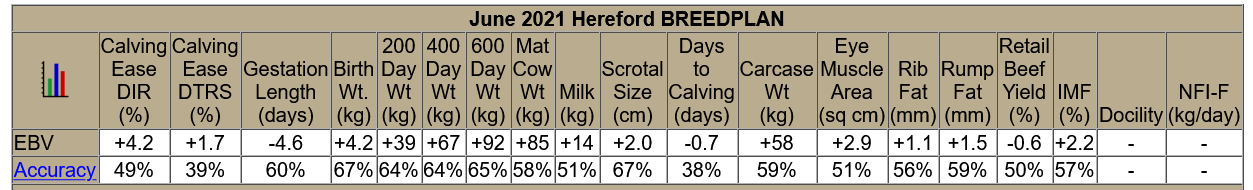 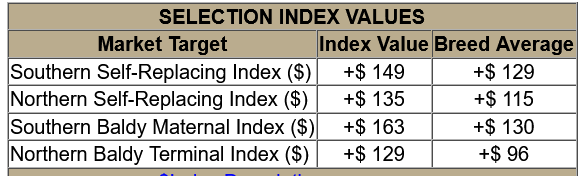 LotAgeMonthsIdentificationWeight8/7/21Scrotal7/6/21Suitable for HeifersAngus123Q3881439222.5Q4678037323Q3485040422.5Q5379036✓524.3Q2884039622Q4877637✓722Q5175038✓822.5Q4379044921.5Q65798391021Q7783837          ✓1123Q3181440✓1223Q2978236✓13WITHDRAWN-1422Q54718381520.5Q97772371621Q78796401721.5Q69738381822Q55758371921.5Q67744382020Q91766442122Q56738352217R2630382316R858839✓2415R20520382515R21542392616R957634          ✓2715.5R18544392823Q41736382923Q40722373021Q8074038✓3122Q58704363222.5Q5974639✓3322Q52782383421Q73738373522.5Q39702373623Q3575036✓3720Q98748403822.5Q5067437✓Herefords3920.5Q165828414022Q139736374121.5Q147732384221.5Q167750394322Q13074240Homozygous poll4421Q150740414524.5Q179856394621.5Q140800374720.5Q166676414822.5Q120792354921Q157732375022Q108 by CRKN00867838Homozygous poll5122.5Q12466235          ✓51A22Q132722365216.25R210630355316.3R208570395416.3R2125903555WITHDRAWN